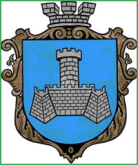 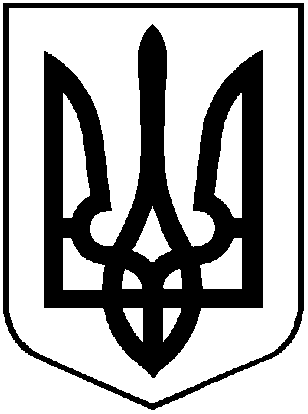 УКРАЇНАХМІЛЬНИЦЬКА МІСЬКА РАДАВІННИЦЬКОЇ ОБЛАСТІВиконавчий комітетР І Ш Е Н Н Явід  27 серпня 2018 р.                                                                          №330Про передачу в оренду комунального майнаГО «Хмільницька міська спілка поляківім. Владислава Реймонта» 	Враховуючи норми статей 793, 794 Цивільного кодексу України, розглянувши  лист КП «Хмільницька ЖЕК» щодо передачі в оренду нерухомого комунального майна, що перебуває на балансі підприємства, відповідно до  Закону України «Про оренду державного та комунального майна» та Положення  про оренду комунального майна територіальної громади міста Хмільника, затвердженого рішенням 49 сесії міської ради 7 скликання від 08.06.2018 р. №1517, керуючись ст. 29, ст.59 Закону України «Про місцеве самоврядування в Україні», виконком Хмільницької міської радиВ И Р І Ш И В:     1. Комунальному підприємству «Хмільницька ЖЕК» (Прокопович Ю.І.), як балансоутримувачу  комунального майна:     1.1. погодити передачу в оренду вбудовано-прибудованого нежитлового приміщення загальною площею 52,6 кв.м по вул. Сиротюка,22 громадській організації «Хмільницька міська спілка поляків ім. Владислава Реймонта»;	1.2. укласти з громадською організацією    «Хмільницька міська спілка поляків ім. Владислава Реймонта»  договір оренди нерухомого майна, зазначеного в п.1 цього рішення, та здійснити його нотаріальне посвідчення. 	2. Встановити термін оренди 15 років.	3. Встановити орендну плату згідно з п.11.1. Методики розрахунку орендної плати, затвердженої  рішенням  49 сесії міської ради  7 скликання  від  08.06.2018 р.  №1517,  1 грн. в рік.	4. Витрати, пов’язані з нотаріальним посвідченням та державною реєстрацією правакористування  майном, покладаються на Громадську організацію «Хмільницька міська спілка поляків ім. Владислава Реймонта» . 	5. Контроль за виконанням цього рішення покласти на заступника міського голови з питань діяльності виконавчих органів міської ради Загіку В.М.         В.о. міського голови,         секретар міської ради                                                                          П.В. Крепкий